ELT 405 Practice Teaching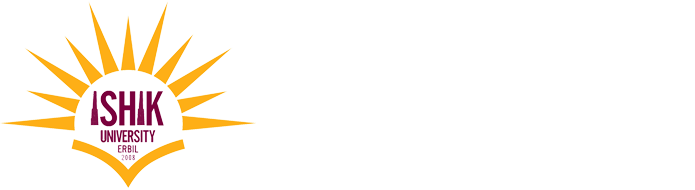 TASK 8: Teacher Interview Questions								Date: ….. / …. / ……Name of the Student-Teacher: ........................................................................................................... PERSONALCan you shortly tell about yourself?ADMINISTRATIVEWhat qualities do you feel are most important for an administrator to have?What are your expectations for your teachers?How do you maintain teacher effectiveness?What do you do to motivate colleagues you work with?How do you address the various learning styles of your students? In what ways do you personally evaluate your administration? Can you describe a successful lesson? MANAGEMENT & DISCIPLINE What are your school rules and how are they established? What is your approach to discipline and how do you maintain it?What kind of relationship do you foster with teachers?ASSESSMENTHow do you determine each individual child's potential? How do you measure a child’s educational achievement in ways other than by testing?PARENTSWhat kind of relationship do you foster with the parents of your students? How do you enable communication with parents? How do you include parents in decision making?SITUATIONS  Can you tell us what do you do in case …One of your students does not wear proper clothes?One of your students refuses to do any classroom assignments?One of your students is absent more than he/she attends school?One of your students disrespects a teacher, a staff, or another student?